Комунальний закладДошкільний навчальний заклад № 15Вінницької міської радиСюжетне заняття фізкультурно - оздровчого гуртказ використанням інноваційного засобу гімнастикихатха-йогаТема:» Шлях до пізнання Гармонії»Інструктор з фізкультури, керівник гуртка: Панаскевич А.Ю.м. Вінниця-2021 р.Програмовий зміст: продовжувати вправляти дітей у різних видах ходьби і бігу, удосконалювати вмінні дітей виконувати дихальні вправи, елементи хатха-йоги – асани. Сприяти профілактиці захворювань дихальної системи, позитивним емоціям.  Розвивати спритність та швидкість орієнтування в просторі. Виховувати інтерес до фізичних вправ,  дбайливе ставлення до свого здоров’я.Обладнання та матеріали: карімати за кількістю дітей, проєктор  та екран, аудіозапис спокійної музики.Хід заняттяЗвучить загадкова музика. На фоні мелодії чути голос за кадром.Голос: Існує на світі місце, де знають, що саме смуток і злість… Навіть синіють тільки від радості. Тут живуть крихітні сині істоти в три яблука зростом. Це місце сховане в глибині чарівного лісу за маленьким містечком. Багато хто думає, що воно видумане, що існує тільки в казках і дитячих фантазіях. Що ж, дозвольте не погодитись…Під музику із-за будиночків з’являються смурфики і стають в одну шеренгу.Інструктор: Привіт смурфики! Я дуже рада вас бачити!Мені потрібна ваша допомога! Лихий Гаргамель начаклував страшний «Вірус» який  атакував нашу планету і вкрав  «Квітку гармонії». Тепер всі жителі нашої планети в постійному стресі, від того що бояться ним захворіти. Допоможіть мені його побороти! Давайте разом знайдемо цю «Квітку гармонії» та повернемо людям спокій і рівновагу. Вона знаходиться в душі кожного з нас, і тільки тоді коли ми досягнемо фізичного, психічного і духовного балансу, «Квітка Гармонії» повернеться до нас.Для того щоб знайти «Квітку гармонії» нам потрібно пройти випробування  східною оздоровчою гімнастикою «Хатха-йога».Тоді не будемо втрачати часу і почнемо пошуки. Праворуч! В обхід по залу-марш!Ходьба стройовим кроком, легкий біг, ходьба на носочках, на п'ятках, на зовнішній стороні ступні,підскоки,ходьба з високим підніманням колін «чаплі», стрибки на двох ногах «зайчики», ходьба спиною вперед, біг галопом правим і лівим боком, ходьба.Вправа на дихання «Вітер гуде» (на видиху вимовляємо «у-у-у»).    Інструктор: Ну ось, ми і провели розминку. Тепер ми повністю готові до релаксу.     Інструктор: Тоді смурфики, ставайте на килимки, та нумо починати пізнання гармонії.Розігрів м’язів верхнього плечового поясу:Вправи:В.п.  – руки в сторони:1-4  – колові оберти рук вперед;5-8  – колові оберти рук назад. (8 разів)В.п.  – руки вгору, в «замок»: ривкові рухи рук назад  (8 разів)Формування правильної навички положення тіла у просторі, рівновагиВправи на місці: (виконуємо по 8 разів)В.п.  – широка стійка, руки за голову:1-2 –присід вліво;3-4 –в.п.;5-8 –те саме в інший бік.В.п.  – присід на лівій, руки за голову:1-2 –перенос тулубу на праву ногу;3-4 –в.п.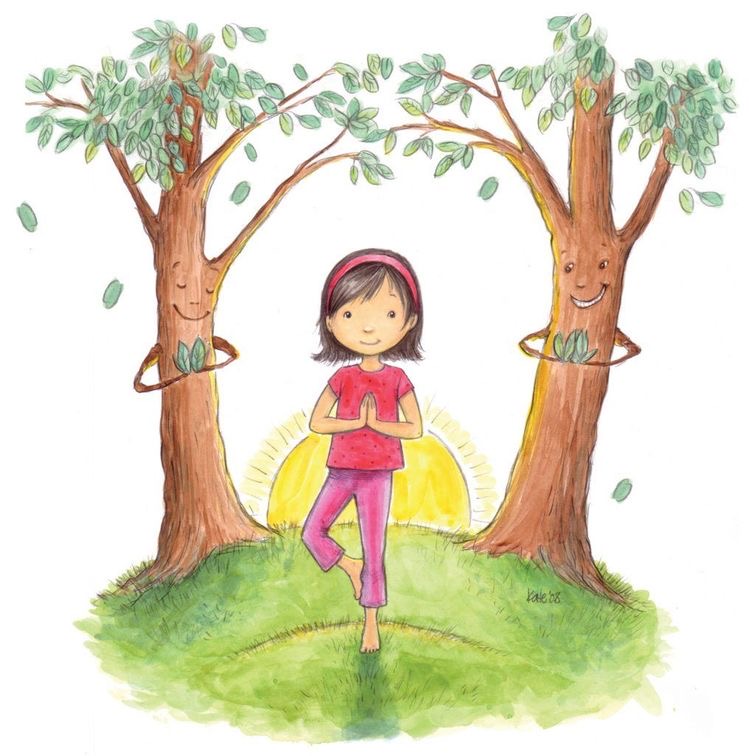 Інструктор: Смурфи, ми гарно розігрілись, тепер приступимо до Асан.Перша вправа «Дерево». Дерево - це символ життя, відродження, сили,. Воно тягнеться своїми гілками до неба. Так і  ми подібно дереву будемо прагнути до духовних висот. «Дерево»Дерево крислатеГілки розпрямило,Могутнє корінняУ землю пустило.Інструктор: Які ж ви молодці! Відчуваєте як до нас приходить спокій та рівновага?Діти:Так! Відчуваємо.Інструктор: Тоді продовжуємо нашу практику. Пропоную вам наступну асану «Трикутник». Він є символом творчості, людського життя  та нерозривної тріади «Людина-Земля-Небо».             «Трикутник»Три сторони і три кутаФігура дуже не проста,Такий багатокутник І звуть його трикутник.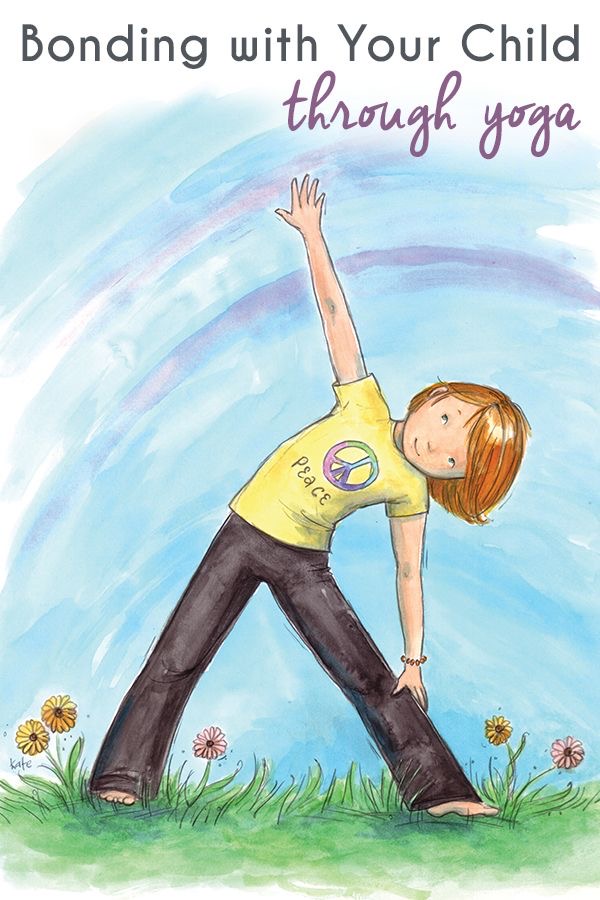 Інструктор: Відчуваємо як наше тіло наповнюється енергією та силою. І приступаємо наступної асани «Орел». Він є символом початку, висоти, відваги, перемоги. А нам потрібна відвага та сила, щоб перемогти страшний «Короно-Вірус» та повернути «Квітку Гармонії».             «Орел»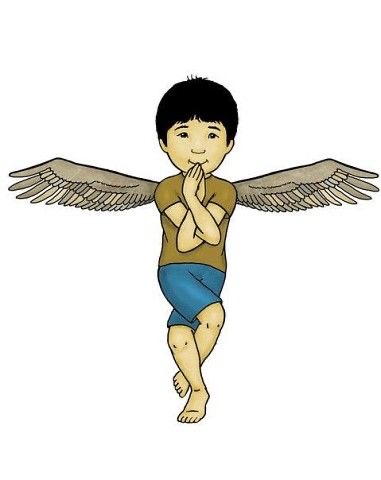 Вільна птиця в небі літаєВеликі сильні крила має.Це не літак і не гелікоптер Ця пташка називається орел.Інструктор: Це було не легко, але ви дуже гарно виконали вправу і тепер ми  точно на шляху до перемоги. А тепер виконаємо асану «Собака». Собака це найкращий друг людини. Вона символізує вірність, щирість та хоробрість.                  «Собака»Собака – вірний друг людиниВона не впустить без причини,Чотири лапи, вуха , довгий хвістІ чутливий дуже ніс.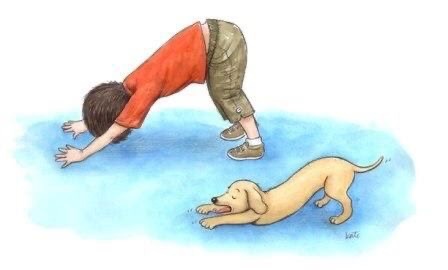 Інструктор:  Смурфи  як ви себе почуваєте?Діти: Класно!Інструктор: Тоді продовжуємо нашу східну практику! Наступна вправа «Кіт». Кішка є покровителем дому та родини.                        «Кіт»Кішка – граційна і пластичнаСпіває «мяууу» мелодично.М’яке, пухнасте хутро маєБіля людини проживає.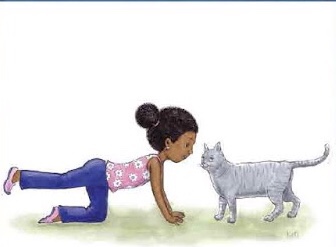 Інструктор: Супер! Тепер ви стали дуже граційними та пластичними як котик. А зараз стаємо в позу «Змія». Вона уособлює в собі родючість, силу, мудрість та знання.             «Змія»Змія – довга, як мотузка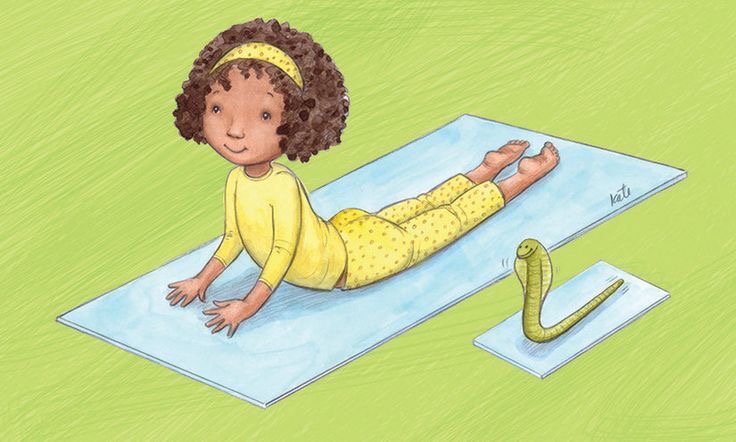 Шипить і кусає,І до себе ні на крок Нікого не пускає.Інструктор: Яка ж у вас гнучка спинка. Молодці! Ми на вірному шляху до пізнання спокою та рівноваги. Наступна вправа «Крокодил». Він є символом сили та мудрості.         «Крокодил»Великий і зелений цей хижакЧомусь він на людей наводить страх,Проживає в річці нілВсім відомий крокодил.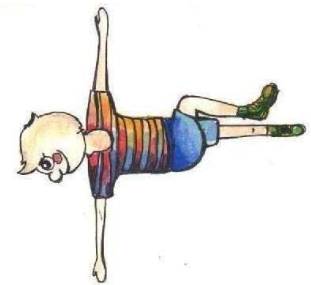 Інструктор: Смурфики ми подолали більшу частину шляху до пізнання Гармонії. Премога над «Вірусом» вже близько. Пропоную вам вправу «Човен», який символізує прагнення до нових відкриттів та подолання невідомих шляхів. А нам саме це і потрібно, пізнати шлях до повної  Гармонії.                  «Човен»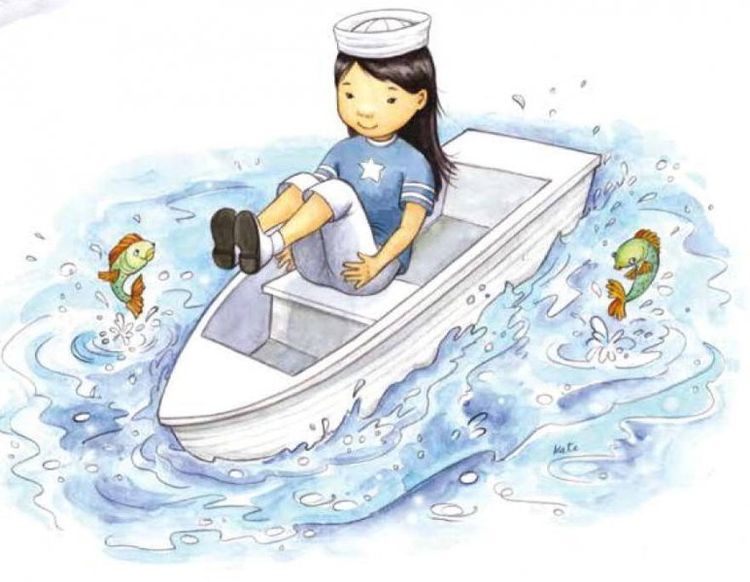 Дерев’яний ,невеличкийШвидко плаває по річці.Човник вітри підганяютьВесла хвилі розрізають.Інструктор: Шлях майже пройден. Але як і завжди трапляються перешкоди, які  нам потрібно подолати. Пропоную вам вправу «Міст». Міст є символом сполучення між небом і землею, об’єднанням людини та божества.      «Міст»Від берега до берега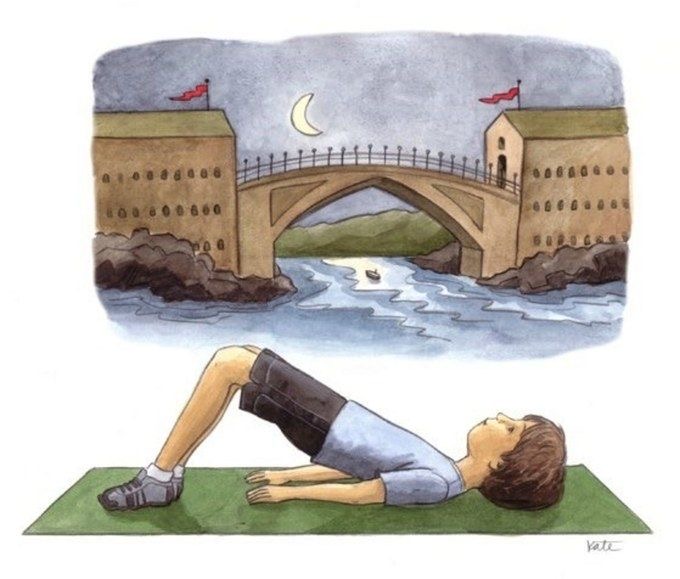 Доріжка біжить,Дощечка до дощечки – Місточок склався вмить.Інструктор: Смурфики, залишилось зовсім трошки. Ви відчуваєте силу та рівновагу?Діти: Так! Ми повні сил та енергії!Інструктор: Це чудово! Я дуже рада! А тепер пропоную вам останню асану «Устриця». Вона символізує творчу силу та приховану красу. Адже ми знаємо що ховає в собі устриця?Діти: Перлину!Інструктор: Вірно! Які ви розумашки. Нумо приступаємо до вправи.              «Устриця»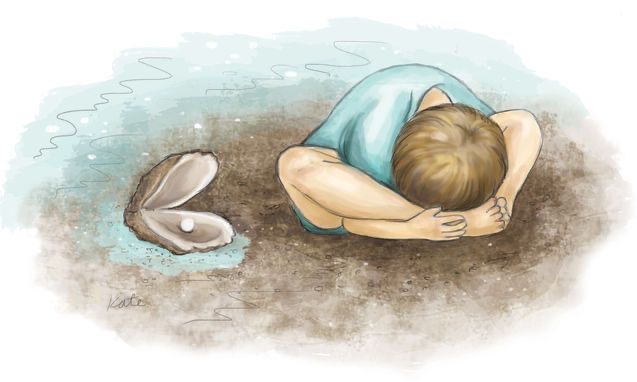 На дні моря проживаєХитро з мушлі визираєЩо ж це за сестриця?Устриця – цариця.Інструктор: Пелюстки  весело танцюють під променями сонця. Звучить музика(аудіозапис). Пелюстки закружляли навколо себе та поступово спадають на підлогу. Коли пелюстка сідає на підлогу спина та плечі в неї розслаблені та згинаються вперед-вниз, руки опускаються,голова нахиляється все тіло розслабляється.Інструктор: Смурфики, подивіться «Вірус» втрачає сили. Ми змогли його перемогти. Знаєте що його так налякало? Це ж Квітка Гармонії. Вона повернулась до нас! Але нам потрібно її зібрати по пелюсточкам та подарувати мешканцям планети. Під музику діти збираються у квітку та танцюють  танок.Інструктор: Молодці! Дякую вам за допомогу!.А зараз нам пора повертатися в дитячий садок. Щоб вдало повернутися нам треба піднятися високо на носочки і вийти з цієї чарівної країни. (Діти на носочках виходять із зали).